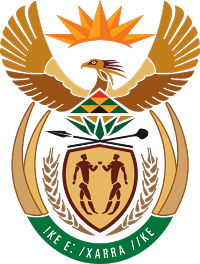 MINISTRY FOR COOPERATIVE GOVERNANCE AND TRADITIONAL AFFAIRSNATIONAL ASSEMBLYQUESTIONS FOR WRITTEN REPLYQUESTION NUMBER 2016/780DATE OF PUBLICATION: 18 MARCH 2016Mr K J Mileham (DA) to ask the Minister of Cooperative Governance and Traditional Affairs:What process is to be followed by (a) provinces and (b) municipalities affected by the latest round of amalgamations in terms of the revised municipal demarcations, with specific reference to (i) budgets, (ii) organograms, (iii) systems and processes and (iv) assets and equipment?REPLY:The process to be followed by provinces is as outlined in Section 12 of the Municipal Structures Act, which requires the MEC for local government in a province to establish a municipality in each municipal area which the Municipal Demarcation Board demarcates, and which establishment takes effect at the commencement of the first election of the council of that municipality.Section 14(5) of the Municipal Structures further provides that the MEC, by notice in the Provincial Gazette, may make provision for transitional measures to facilitate the disestablishment of an existing municipality and the establishment of a new municipality. The different transition matters are discussed and processed through various transitional structures at the provincial and municipal spheres, as well as reported at the Municipal Demarcation Transition Committee which is convened by the Department of Cooperative Governance. The Section 14(5) Notices also provide for the establishment of Municipal Political Change Management Committees and Municipal Technical Change Management Committees.  The Municipal Political Change Management Committees are constituted by the mayors, speakers, members of the executive or mayoral committees and traditional leaders from the affected local and district municipalities.The Municipal Technical Change Management Committees are constituted by the municipal managers and heads of department from the affected local and district municipalities, as well as representatives from organised labour and the South African Local Government Association.The Section 14(5) Notices deal with matters relating to budgets, organograms, systems and processes, assets and equipment, integrated development planning, communications and other institutional systems and processes. 